HJ - PRIPOVIJEDANJE PREMA POTICAJU                         6.4.2020.Napiši naslov, izreži i zalijepi u pisankuPromotri slike.Daj naslov priči.Zapiši naslov. Napiši priču promatrajući slikePripovijedanje prema poticaju         6.4.2020.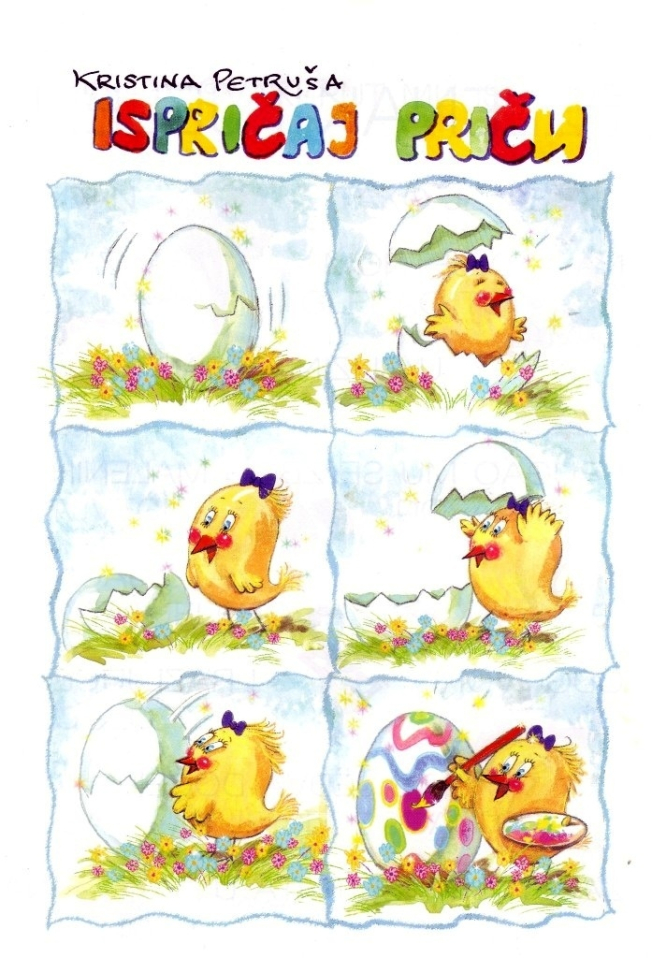 